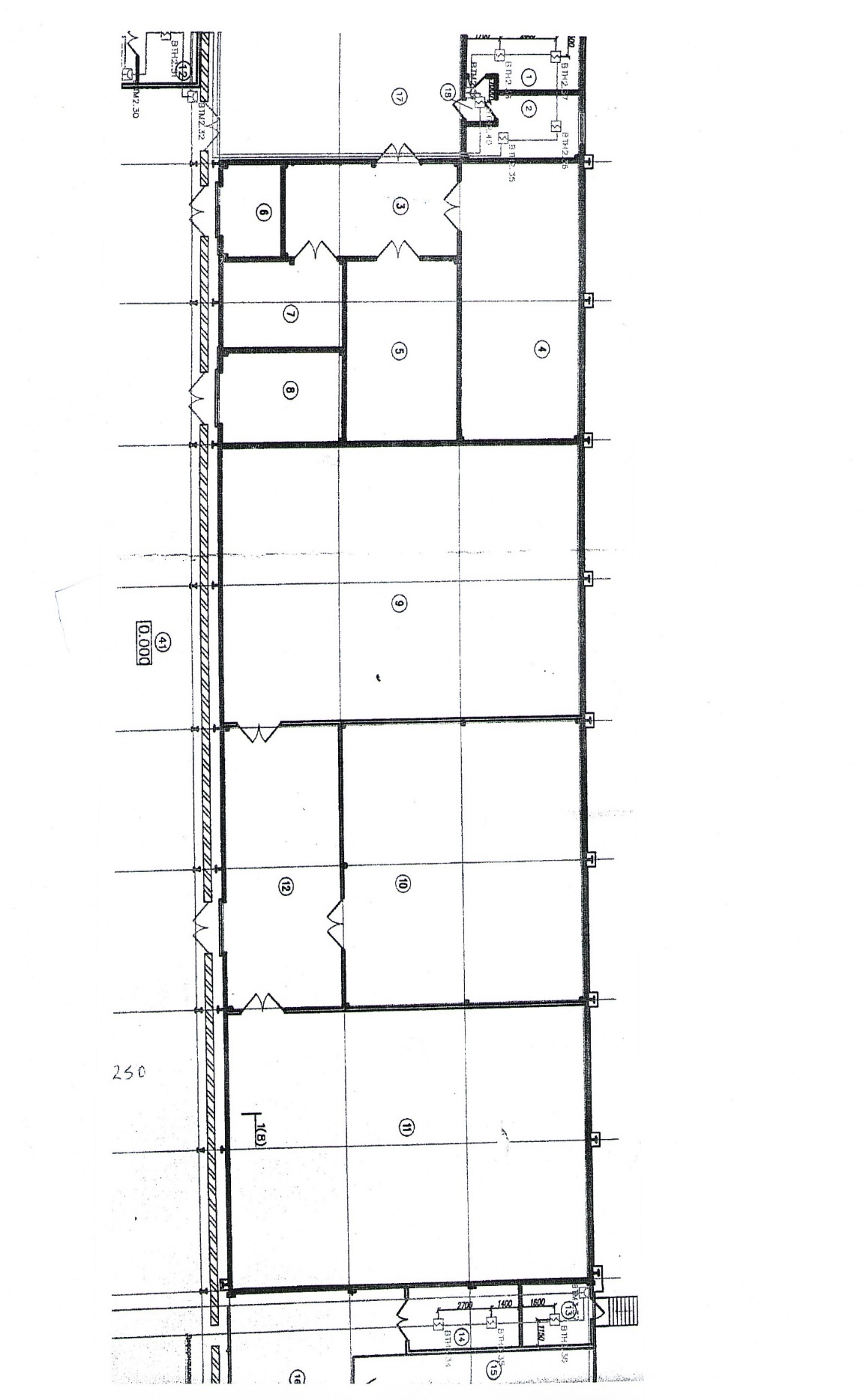 ОБЪЕКТЫ НЕДВИЖИМОСТИ ООО «ЭРА-98»ОБЪЕКТЫ НЕДВИЖИМОСТИ ООО «ЭРА-98»ОБЪЕКТЫ НЕДВИЖИМОСТИ ООО «ЭРА-98»ОБЪЕКТЫ НЕДВИЖИМОСТИ ООО «ЭРА-98»№ п/пКадастровый номер Наименование, назначение, площадь/объем и адрес объектаВид права, номер и дата государственной регистрацииПримечание1.72:17:1907002:3613БКТП-10/0, 4 кВ, назначение: Сооружения электроэнергетики, площадь 23,7 кв.м., количество этажей: 2, в том числе подземных: 1, адрес (местонахождение) объекта: РФ, Тюменская область, Тюменский район, Переваловское муниципальное образование, деревня Ушакова, микрорайон Молодежный, улица Северная, дом № 58, строение 3Собственность, № 72-72/001-72/001/270/2016-2241/1 от 07.10.20162.72:17:1907002:3746Сооружение, назначение: иное сооружение (Котельная), площадь застройки 54,9 кв.м., адрес (местонахождение) объекта: РФ, Тюменская область, Тюменский район, Переваловское муниципальное образование, деревня Ушакова, микрорайон Молодежный, улица Северная, д. 58, строение 5Собственность, № 72-72/001-72/001/270/2016-2239/1 от 07.10.20163.72:17:1907002:3749Склад сырья и готовой продукции, назначение: нежилое здание, площадь 1068,3 кв.м., количество этажей: 1, в том числе подземных: 0, адрес (местонахождение) объекта: РФ, Тюменская область, Тюменский район, Переваловское муниципальное образование, деревня Ушакова, микрорайон Молодежный, улица Северная, дом № 58, строение 4Собственность, № 72-72/001-72/001/267/2016-849/1 от 06.04.2016Склад- 4 камеры и экспозиция:-Горячего копчения(экспозиция), (0-2С)-Холодного копчения, (-0-5С)-Пресервы, (-3-5С)-Вяленая, (0-4С)-Соленая, (-4-8С)4.72:17:1907002:4341Производственный корпус, назначение: нежилое здание, площадь 2405,4 кв.м., количество этажей: 2, в том числе подземных: 1, адрес (местонахождение) объекта: РФ, Тюменская область, Тюменский район, Переваловское муниципальное образование, деревня Ушакова, микрорайон Молодежный, улица Северная, дом № 58, строение 1Собственность, № 72-72/001-72/001/270/2016-2235/3 от 24.10.20165.72:17:1907002:4342Административно-бытовой корпус, назначение: нежилое здание, площадь 1836,5 кв.м., количество этажей: 3, в том числе подземных: 1, адрес (местонахождение) объекта: РФ, Тюменская область, Тюменский район, Переваловское муниципальное образование, деревня Ушакова, микрорайон Молодежный, улица Северная, дом № 58, строение 2Собственность, № 72-72/001-72/001/270/2016-2236/1 от 26.10.20166.72:17:1907002:4343Сооружение, назначение: иное сооружение (Емкость для соли (песка)), объем 25 куб.м., адрес (местонахождение) объекта: РФ, Тюменская область, Тюменский район, Переваловское муниципальное образование, деревня Ушакова, микрорайон Молодежный, улица Северная (Емкость для соли (песка))Собственность, № 72-72/001-72/001/270/2016-2242/1 от 07.10.20167.72:17:1907002:4344Сооружение, назначение: иное сооружение (Пожарный водоем), площадь 267,5 кв.м., адрес (местонахождение) объекта: РФ, Тюменская область, Тюменский район, Переваловское муниципальное образование, деревня Ушакова, микрорайон Молодежный, улица Северная (Пожарный водоем)Собственность, № 72-72/001-72/001/270/2016-2234/1 от 07.10.20168.72:17:1907002:4391Сооружение, назначение: иное сооружение (Водозабор, водоочистка с КНС), площадь 33,2 кв.м., адрес (местонахождение) объекта: РФ, Тюменская область, Тюменский район, Переваловское муниципальное образование, деревня Ушакова, микрорайон Молодежный, улица Северная (Водозабор, водоочистка с КНС)Собственность, № 72-72/001-72/001/270/2016-2237/1 от 07.10.20169.72:17:1907002:4392Сооружение, назначение: иное сооружение (Насосная пожаротушения), площадь 114,3 кв.м., адрес (местонахождение) объекта: РФ, Тюменская область, Тюменский район, Переваловское муниципальное образование, деревня Ушакова, микрорайон Молодежный, улица Северная (Насосная пожаротушения) Собственность, № 72-72/001-72/001/270/2016-2233/1 от 07.10.201610.72:17:1907002:3708ЛЭП - 10 кВ, назначение: Сооружения электроэнергетики, протяженность 1061 м, адрес (местонахождение) объекта: РФ, Тюменская область, Тюменский район, Переваловское муниципальное образование, деревня Ушакова, микрорайон Молодежный, улица Северная, дом 58, КВЛ – 10кВЗемельные участки под строениями/сооружениями172:17:1907002:3775Земельный участок, 73 520 кв.м. (2очередь) под строительство завода по выращиванию судака и муксуна. Аренда.  Договор №23-04 3166-19 аренды земельного участка от 23.10.2017года)272:17:1907002:5067Земельный участок, площ. 12 244 кв.м.  (под АБК , сооружение электроэнергетики, ЛЭП)Аренда. Договор №23-40/3543-19 от 21.06.2018года аренды земельного участка 72:17:1907002:5067372:17:1907002:5068Земельный участок, площ. 12 461 кв.м. (под производственный корпус, емкость для соли, ЛЭП10 кВ)Аренда. Договор №23-40/3542-19 от 21.06.2018года земельного участка 72:17:1907002:5068472:17:1907002:5069Земельный участок, площ. 8 275 кв.м. (под склад сырья и готовой продукции)Аренда. Договор №23-40/3541-19 от 21.06.2018года земельного участка 72:17:1907002:5069572:17:1907002:5070Земельный участок, площ. 12642 кв.м. (под сооружения: водозабор, водоочистка с КНС, котельная, БКТП-10/0,4кВ, насосная пожаротушения, пожарный водоем, ЛЭП 10Кв)Аренда. Договор №23-40/3544-19 от 21.06.2018года  земельного участка 72:17:1907002:5070Производственные мощностиЭлектроэнергияЭлектроэнергия КТПН-2 трансформатора по 1250 кВа. Разрешенная макс.мощность 825кВа. В перспективе до 2000кВаКотельнаяКотельная. БМК-ТГ-2,5-15-2013.Номинальная тепловая мощность водогрейных котлов – 2 щтуки на 1030квт в час.Паровой котел по пару - 650 кг. в час.Макс.расход газа на котельную – 271,0 Нм3 в час.Вода До 80м3 в сутки.№ п.п.Наименование помещения Температурный режимПлощадь кв. м. Высота м.Объем м.кб.Стеллажное оборудование  (Ко-во паллетомест)1Помещение кладовщиков и операторов №1от +20 C21,62,7 - -2Помещение грузчиков №2от +20 C15,32,7 - -3Помещение грузчиков №14от +20 C19,22,7 - -4Склад готовой продукции №3до +5 C36,25,5199105Склад готовой продукции №4до +5 C70,45,5387506Склад готовой продукции №5до +5 C46,05,5253327Склад готовой продукции №6до +5 C12,15,567 -8Склад готовой продукции №7до +5 C22,55,5124249Склад готовой продукции №8до +5 C23,15,51271010Склад сырья №9до -18 C210,05,51155 -11Склад сырья №10до -18 C144,75,57963012Склад сырья №11до -18 C211,75,511641613Тамбур  №12от +25  до -18 C71,55,539314Общая площадь складов с температурным режимом до +5СОбщая площадь складов с температурным режимом до +5С210кв. м.Общая площадь складов с температурным режимом до -18 СОбщая площадь складов с температурным режимом до -18 С566кв. м.Общая вместимость стеллажного хранения186ПаллетоместПаллетоместСкладское оборудованиеСкладское оборудование№ п.п.Наименование оборудованияКоличество шт.1Стеллажи грузовые двух ярусные по два паллетоместаСтеллажи грузовые двух ярусные по два паллетоместа122Стеллажи грузовые двух ярусные по три паллетоместаСтеллажи грузовые двух ярусные по три паллетоместа233Электропогрузчик14Электроштабелер15Грузовая тележка 36Весы до 1,5 тонн17Весы до 300кг.1